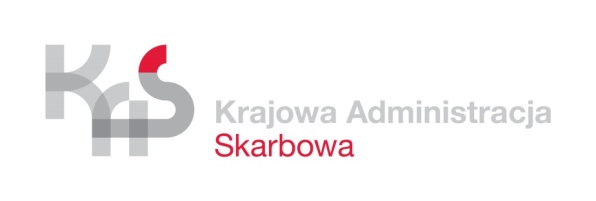 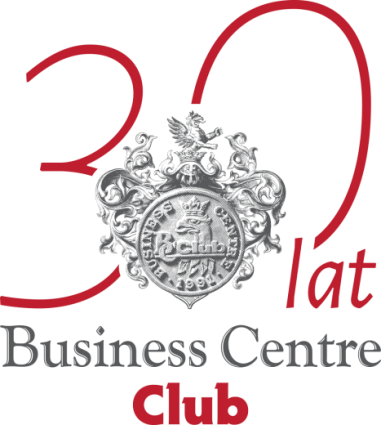 Kampania społeczna „Wspólna walka z nielegalnym handlem wyrobami tytoniowymi”Krajowa Administracja Skarbowa (KAS) objęła patronatem kampanię społeczną Business Centre Club (BCC) pt. „Wspólna walka z nielegalnym handlem wyrobami tytoniowymi”.Kampania służy zwiększeniu świadomości konsumentów na temat nielegalnego handlu wyrobami tytoniowymi.Dzięki współpracy między przedsiębiorcami, przedstawicielami rządu oraz służbami państwowymi, wielkość szarej strefy w Polsce systematycznie spada. W 2015 r. stanowiła 19 proc. polskiego rynku papierosów, w 2018 r. spadła do 11,3 proc., natomiast w 2021 r. odnotowano najniższy w historii prowadzonych badań poziom 5,5 proc. (wg Instytutu ALMARES).– Walka z szarą strefą jest wspólnym celem Krajowej Administracji Skarbowej i legalnego biznesu. Ważną rolę w tym procesie odgrywa edukacja dlatego KAS patronuje kampanii społecznej BCC, która ma zwrócić uwagę na zagrożenia związane z kupowaniem papierosów niewiadomego pochodzenia. KAS we współpracy z innymi służbami zwalcza zarówno przemyt, jak i nielegalną produkcję wyrobów. Nasze działania skutecznie ograniczają ich udział w rynku. Kampanią chcemy też uświadamiać konsumentom, że ich wybory mają znaczenie nie tylko dla nich samych. Wybierając nielegalne produkty wspierają zorganizowaną przestępczość”– powiedziała szefowa KAS Magdalena Rzeczkowska.  Przyjęte w ostatnich latach rozwiązania, doprowadziły do rekordowo niskiego udziału szarej strefy na rynku wyrobów tytoniowych. Wyzwaniem jest utrzymanie tego trendu, jak i dalsza walka z nielegalnym procederem. Kluczem do tego jest zwiększanie świadomości konsumentów, że kupowanie wyrobów tytoniowych z nieznanego źródła stanowi nie tylko konflikt z prawem, ale jest działaniem wspierającym zorganizowane, niebezpieczne grupy przestępcze.Celem kampanii jest przedstawienie przekazu obrazującego negatywne skutki dystrybucji i nabywania wyrobów tytoniowych dla całego społeczeństwa. Organizatorzy akcji przygotowali pakiet materiałów informacyjnych, m.in. ulotki, plakaty, ogłoszenia prasowe oraz spoty internetowe. W ramach kampanii zaprezentowane zostaną działania władz państwowych i biznesu w walce z szarą strefą w branży tytoniowej. Zostaną także zaprezentowane propozycje dalszego ograniczania popytu na nielegalne produkty.Kampania ma objąć swoim zasięgiem województwa, w których udział nielegalnych wyrobów tytoniowych jest największy.– To już druga edycja kampanii informacyjno-edukacyjnej BCC pod patronatem Krajowej Administracji Skarbowej. Dzięki współpracy przedsiębiorców, instytucji państwa i podległych mu służb poziom szarej strefy wyrobów tytoniowych w Polsce systematycznie spada. Chcemy zrobić kolejny krok w kierunku budowania świadomości społecznej nt. handlu i kupowania nielegalnych wyrobów tytoniowych. Pokazywać, jakie są tego konsekwencje dla jednostek, całego społeczeństwa i budżetu. Wspaniale, że wspiera nas w tym Krajowa Administracja Skarbowa – mówi Marek Goliszewski, prezes Business Centre Club.Ostatnie sukcesy w walce z tytoniową szarą strefą to efekt działań regulacyjnych uszczelniających rynek, racjonalnej polityki akcyzowej oraz ogromnego wysiłku służb państwowych. Działania te mają bezpośrednie przełożenie na zmniejszenie obecności nielegalnych wyrobów w Polsce.Kontakt do eksperta:Michał Borowskiminister podatków w Gospodarczym Gabinecie Cieni BCCekspert BCC ds. walki z szarą strefątel. 795 197 912e-mail: michal.borowski@bcc.org.plKontakt dla mediów:Mirosław KasprzakrzecznikInstytut Interwencji Gospodarczych BCCtel. 608 529 504e-mail: miroslaw.kasprzak@bcc.plBusiness Centre Club powstał pod koniec XX w., w 1991 roku. Jest prestiżowym Klubem przedsiębiorców i największą w kraju ustawową organizacją indywidualnych pracodawców. Grupa BCC składa się z Klubu BCC, Związku Pracodawców BCC i Studenckiego Forum BCC. Członkowie BCC zatrudniają ponad 400 tys. pracowników, obroty firm sięgają 20 miliardów złotych a siedziby rozlokowane są w blisko 250 miastach. Na terenie całej Polski działają 22 loże regionalne. Do BCC należą przedstawiciele wszystkich branż, międzynarodowe korporacje, instytucje finansowe i ubezpieczeniowe, firmy telekomunikacyjne, najwięksi polscy producenci, uczelnie wyższe, koncerny wydawnicze i znane kancelarie prawne. Członkami Klubu są także prawnicy, dziennikarze, naukowcy, wydawcy, lekarze, wojskowi i studenci. BCC koncentruje się na działaniach na rzecz rozwoju gospodarki i pomocy przedsiębiorcom, jest ustawowym członkiem Rady Dialogu Społecznego. Koordynatorem wszystkich działań BCC jest Marek Goliszewski.Kontakty prasowe: https://www.bcc.org.pl/strefa_eksperta/kontakty-do-ekspertow, więcej: https://www.bcc.org.pl/ oraz: https://www.facebook.com/businesscentreclub